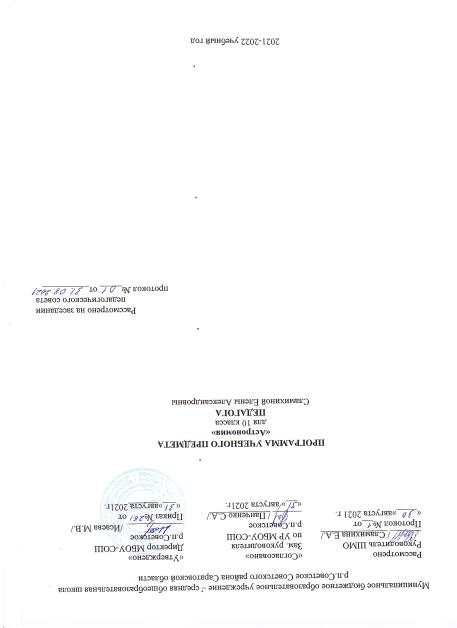 Пояснительная записка к программе учебного предмета «Астрономия» 10 класса на основе УМК «Астрономия 10-11» под редакцией В.М.ЧаругинаПрограмма курса «Астрономия» для 10 класса составлена на основе Федерального государственного образовательного стандарта основного общего образования (ФГОС ООО), утвержденного приказом Министерства образования и науки РФ от 17.12.2010 г. № 1897; приказа Министерства образования и науки РФ от 29 июня 2017 г. № 613 "О внесении изменений в федеральный государственный образовательный стандарт, утверждённый приказом Министерства образования и науки РФ от 17 мая 2012 г. № 413"; письма Министерства образования и науки РФ от 20 июня 2017 г. № ТС-194/08 "Об организации изучения учебного предмета "Астрономия"; образовательной программы Муниципального бюджетного общеобразовательного учреждения – средней общеобразовательной школы р.п.Советское Советского района Саратовской области; авторской программы В.М,Чаругин (Астрономия. Методическое пособие 10–11классы. Базовый уровень: учеб. пособие для учителей общеобразоват. организаций / под ред. В. М. Чаругина. —М.: Просвещение, 2017).Согласно образовательной программе МБОУ - СОШ р.п. Советское, на изучение курса астрономии в 10 классе отводится 34 часа (1 часа в неделю).Цели и задачи курса: познакомиться с научными методами и историей изучения Вселенной;получить представление о действии во Вселенной физических законов, открытых в земных условиях, и единстве мегамира и микромира;осознать свое место в Солнечной системе и Галактике;ощутить связь своего существования со всей историей эволюции Метагалактики;выработать сознательное отношение к активно внедряемой в нашу жизнь астрологии и другим оккультным (эзотерическим) наукам.понять сущность повседневно наблюдаемых и редких астрономических явлений;осознание принципиальной роли астрономии в познании фундаментальных законов природы и формирования естественнонаучной картины мира;формирование научного мировоззрения;формирование навыков использования естественно-научных и физико-математических знаний для объектного анализа устройства окружающего мира на примере достижений современной астрофизики, астрономии и космонавтики.               Важнейшими задачами астрономии являются формирование представлений о единстве физических законов, действующих на Земле и в безграничной Вселенной, о непрерывно происходящей эволюции нашей планеты, всех космических тел    и их систем, а также самой Вселенной.Ведущие формы, методы, технологии обучения: - формы индивидуальной, фронтальной, парной и групповой деятельности; -объяснительно-иллюстративный, проблемный, наглядный методы обучения; - технология проблемного диалога (структура параграфов) - технология оценивания (правило самооценивания) - технология продуктивного чтения (задания по работе с текстом) - технология деятельностного метода Типы уроков:урок изучение нового материала;урок совершенствования знаний, умений и навыков;урок обобщения и систематизации знаний, умений и навыков;комбинированный урок;урок контроля умений и навыков.Виды уроков:урок – беседапрактическое занятиеурок – экскурсияурок – игравыполнение учебного проектаВиды и формы контроля:Специфика содержания предмета, составляющих образовательную область, влияет на содержание и форму контроля. Основная цель контроля - проверка знания фактов учебного материала, уметь детей делать простейшие выводы, высказывать обобщенные суждения, приводить примеры из дополнительных источников, применять комплексные знания. 1. Текущий. - Устный опрос - Мини тест  -Контрольная работа2. Итоговый - Комплексная контрольная работа- Работа над проектом3. Контроль УУД Контроль универсальных учебных действий осуществляется через диагностические работы, позволяющие выявить, насколько успешно идёт личностное развитие каждого ребёнка.Учебно-тематическое планирование по астрономииПланируемые результаты освоения учебного курса.Личностные результаты: Личностные результаты:Формирование ответственного отношения к учению, готовности и способности к самообразованию и саморазвитию на основе мотивации к обучению и познанию, развитие самостоятельности в приобретении и совершенствовании новых знаний;Формирование познавательных интересов, развитие интеллектуальных, творческих способностей, формирование осознанного выбора и построение дальнейшей индивидуальной траектории образования;Воспитание российской гражданской идентичности: патриотизма, уважения к Отечеству, осознания вклада отечественных учёных в развитие мировой науки;Сознательное отношение к непрерывному образованию как условию успешной профессиональной и общественной деятельности;Формирование целостного мировоззрения, соответствующего современному уровню развития науки и общественной практики, убежденности в возможности познания природы, в необходимости разумного использования достижений науки и технологий для дальнейшего развития человеческого общества, уважения к творцам науки и техники, отношения к физике как к элементу общечеловеческой культуры;Умение контролировать процесс и результат учебной и исследовательской деятельности в процессе изучения законов природы;Формирование коммуникативной компетентности в общении и сотрудничестве со сверстниками, детьми старшего и младшего возраста, взрослыми в процессе образовательной, общественно полезной, учебно-исследовательской, творческой и других видов деятельности;Формирование основ экологической культуры, бережном отношении к родной земле, природным богатствам России и мира;Критичность мышления, инициатива, находчивость, активность при решении практических задач.Предметные результаты:Осознание роли и места астрономии и космонавтики в формировании современной научной картины мира, в развитии современной техники и технологий, в практической деятельности людейФормирование представлений о закономерной связи и познаваемости явлений природы, об объективности научного знания, о системообразующей роли астрономии для развития других естественных наук, техники и технологий. Формирование представлений о закономерной связи между основополагающими научными понятиями: пространство, время, материя (вещество, поле), движение, сила, энергия на примере космических объектовФормирование первоначальных представлений о целостности физической теории, различии границ ее применимости с учетом информации о физических условиях в наблюдаемой Вселенной;Усвоение смысла физических законов, раскрывающих связь астрономических явлений, овладение понятийным аппаратом и символическим языком астрономии.Проведение анализа границ применимости физических законов с учетом информации о свойствах материи в окрестностях Земли и в наблюдаемой Вселенной;Формирование научного мировоззрения как результата изучения фундаментальных законов природы; умения пользоваться методами научного познания природы: проводить наблюдения, строить модели и выдвигать гипотезы в отношении астрономических явлений, отыскивать и формулировать доказательства выдвинутых гипотез; планировать и выполнять эксперименты, проводить прямые и косвенные измерения с использованием приборов, обрабатывать результаты измерений, понимать неизбежность погрешностей любых измерений, оценивать границы погрешностей измерений, представлять результаты измерений с помощью таблиц, графиков и формул.Формирование навыков обнаружения зависимости между астрономическими величинами, умения выводить из экспериментальных фактов и теоретических моделей законов, объяснять полученные результаты и делать выводы;Умение владеть приемами построения теоретических доказательств, а также прогнозирования особенностей протекания физических явлений и процессов в космосе на основе полученных теоретических выводов и доказательствФормирование умения решать практико-ориентированные качественные и расчетные астрономические задачи с опорой как на известные астрономические данные и физические законы, закономерности и модели, так и на тексты с избыточной информациейФормирование умения характеризовать глобальные проблемы, стоящие перед человечеством: энергетические, сырьевые, экологические, и роль астрономии и космонавтики в решении этих проблем.     Метапредметные результаты: Умение самостоятельно определять цели своего обучения, ставить и формулировать для себя новые задачи в учёбе, развивать мотивы и интересы своей познавательной деятельности;Умение соотносить свои действия с планируемыми результатами, осуществлять контроль своей деятельности в процессе достижения результата, определять способы действий в рамках предложенных условий и требований, корректировать свои действия в соответствии с изменяющейся ситуацией;Умение определять понятия, создавать обобщения, устанавливать аналогии, классифицировать, самостоятельно выбирать основания и критерии для классификации;Устанавливать причинно-следственные связи, строить логическое рассуждение, умозаключение (индуктивное, дедуктивное и по аналогии) и делать выводы;Развитие компетентности в области использования информационно-коммуникационных технологий;Первоначальные представления о научных идеях и астрономических методах как об универсальном инструменте науки и техники, о средстве моделирования явлений и процессов;Умение критически оценивать и интерпретировать информацию с разных позиций, распознавать и фиксировать противоречия в информационных источниках;Умение видеть астрономическую задачу в контексте проблемной ситуации в других дисциплинах, в окружающей жизни;Умение организовывать учебное сотрудничество и совместную деятельность с учителем и сверстниками; работать индивидуально и в группе: находить общее решение и разрешать конфликты на основе согласования позиций и учета интересов; формулировать, аргументировать и отстаивать свое мнение.Умение выдвигать гипотезы при решении задачи понимать необходимость их проверки;Умение развернуто, логично и точно излагать свою точку зрения с использованием адекватных (устных и письменных) языковых средств;Понимание сущности алгоритмических предписаний и умение действовать в соответствии с предложенным алгоритмом.      	Метапредметными результатами изучения предмета является формировать следующих универсальных учебных действий (УУД). Регулятивные УУД самостоятельно определять цели, ставить и формулировать собственные задачи в образовательной деятельности и жизненных ситуациях;оценивать ресурсы, в том числе время и другие нематериальные ресурсы, необходимые для достижения поставленной ранее цели; сопоставлять имеющиеся возможности и необходимые для достижения цели ресурсы;определять несколько путей достижения поставленной цели;задавать параметры и критерии, по которым можно определить, что цель достигнута;сопоставлять полученный результат деятельности с поставленной заранее целью;осознавать последствия достижения поставленной цели в деятельности, собственной жизни и жизни окружающих людей;      Средством формирования регулятивных УУД служат технология проблемного диалога на этапе изучения нового материала и технология оценивания образовательных достижений (учебных успехов). Познавательные УУД критически оценивать и интерпретировать информацию с разных позиций; распознавать и фиксировать противоречия в информационных источниках; использовать различные модельно-схематические средства для представления выявленных в информационных источниках противоречий;осуществлять развёрнутый информационный поиск и ставить на его основе новые (учебные и познавательные) задачи; искать и находить обобщённые способы решения задач;приводить критические аргументы как в отношении собственного суждения, так и в отношении действий и суждений другого человека;анализировать и преобразовывать проблемно-противоречивые ситуации;выходить за рамки учебного предмета и осуществлять целенаправленный поиск возможности широкого переноса средств и способов действия;выстраивать индивидуальную образовательную траекторию, учитывая ограничения со стороны других участников и ресурсные ограничения;занимать разные позиции в познавательной деятельности (быть учеником и учителем; формулировать образовательный запрос и выполнять консультативные функции самостоятельно; ставить проблему и работать над её решением; управлять совместной познавательной деятельностью и подчиняться);Коммуникативные УУД осуществлять деловую коммуникацию как со сверстниками, так и с взрослыми (как внутри образовательной организации, так и за её пределами);при осуществлении групповой работы быть как руководителем, так и членом проектной команды в разных ролях (генератором идей, критиком, исполнителем, презентующим и т. д.);развёрнуто, логично и точно излагать свою точку зрения с использованием адекватных (устных и письменных) языковых средств; распознавать конфликтогенные ситуации и предотвращать конфликты до их активной фазы; согласовывать позиции членов команды в процессе работы над общим продуктом (решением);представлять публично результаты индивидуальной и групповой деятельности как перед знакомой, так и перед незнакомой аудиторией;подбирать партнёров для деловой коммуникации, исходя из соображений результативности взаимодействия, а не личных симпатий;воспринимать критические замечания как ресурс собственного развития;точно и ёмко формулировать как критические, так и одобрительные замечания в адрес других людей в рамках деловой и образовательной коммуникации, избегая при этом личностных оценочных суждений.       Требования к результатам изучения курса направлены на реализацию деятельностного, практико-ориентированного и личностно-ориентированного подходов; освоение учащимися интеллектуальной и практической деятельности; овладеть знаниями и умениями, востребованными в повседневной жизни, позволяющими ориентироваться в окружающем мире, значимыми для сохранения окружающей среды и собственного здоровья. Требования к уровню подготовки учащихся В результате изучения курса астрономии 10 класса ученик должен: 1. Рубрика «Знать/понимать» включает требования к учебному материалу, который усваивается и воспроизводится учащимися. смысл понятий: активность, астероид, астрология, астрономия, астрофизика, атмосфера, болид, возмущения, восход светила, вращение небесных тел, Вселенная, вспышка, Галактика, горизонт, гранулы, затмение, виды звезд, зодиак, календарь, космогония, космология, космонавтика, космос, кольца планет, кометы, кратер, кульминация, основные точки, линии и плоскости небесной сферы, магнитная буря, Метагалактика, метеор, метеорит, метеорные тело, дождь, поток, Млечный Путь, моря и материки на Луне, небесная механика, видимое и реальное движение небесных тел и их систем, обсерватория, орбита, планета, полярное сияние, протуберанец, скопление, созвездия и их классификация, солнечная корона, солнцестояние, состав Солнечной системы, телескоп, терминатор, туманность, фазы Луны, фотосферные факелы, хромосфера, черная дыра, Эволюция, эклиптика, ядро.определения физических величин: астрономическая единица, афелий, блеск звезды, возраст небесного тела, параллакс, парсек, период, перигелий, физические характеристики планет и звезд, их химический состав, звездная величина, радиант, радиус светила, космические расстояния, светимость, световой год, сжатие планет, синодический и сидерический период, солнечная активность, солнечная постоянная, спектр светящихся тел Солнечной системы;смысл работ и формулировку законов: Аристотеля, Птолемея, Галилея, Коперника, Бруно, Ломоносова, Гершеля, Браге, Кеплера, Ньютона, Леверье, Адамса, Галлея, Белопольского, Бредихина, Струве, Герцшпрунга-Рассела, Хаббла, Доплера, Фридмана, Эйнштейна.2. Рубрика «Уметь»     В рубрике «Использовать приобретенные знания и уметь в практической деятельности и повседневной жизни» представлены требования, необходимые учащимся непосредственно в повседневной жизни.обеспечения безопасности своей жизни при использовании бытовой техники;сознательного выполнения правил безопасного движения транспортных средств и пешеходов.Система оценки достижений учащихсяЗнания и умения учащихся оцениваются на основании устных ответов (выступлений), тестовой работы, а также практической деятельности, учитывая их соответствие требованиям программы обучения, по пятибалльной системе оценивания.Оценку «5» получает учащийся, чей устный ответ (выступление), практическая деятельность или их результат соответствуют в полной мере требованиям программы обучения. Если при оценивании учебного результата используется зачёт в баллах, то оценку «5» получает учащийся, набравший 90 – 100% от максимально возможного количества баллов.Оценку «4» получает учащийся, чей устный ответ (выступление), практическая деятельность или их результат в общем соответствуют требованиям программы обучения, но недостаточно полные или имеются мелкие ошибки. Если при оценивании учебного результата используется зачёт в баллах, то оценку «4» получает учащийся, набравший 70 – 89% от максимально возможного количества баллов.Оценку «3» получает учащийся, чей устный ответ (выступление), практическая деятельность или их результат соответствуют требованиям программы обучения, но имеются недостатки и ошибки. Если при оценивании учебного результата используется зачёт в баллах, то оценку «3» получает учащийся, набравший 45 – 69% от максимально возможного количества баллов.Оценку «2» получает учащийся, чей устный ответ (выступление), практическая деятельность или их результат частично соответствуют требованиям программы обучения, но имеются существенные недостатки и ошибки.Если при оценивании учебного результата используется зачёт в баллах, то оценку «2» получает учащийся, набравший 20 – 44% от максимально возможного количества баллов.Следует обращать внимание на овладеть учащимися правильным употреблением, произношением и правописанием физических терминов, на развитие умений связно излагать изучаемый материал. Содержание тем учебного курса физики 7 классТема 1. Введение в астрономию. 2чСодержание темы: Звездное небоМетапредметные умения:  с достаточной полнотой и точностью выражать свои мысли в соответствии с задачами и условиями коммуникации; самостоятельно выделять познавательную цель; выделять сходства естественных наук, различия между теоретическими и эмпирическими методами исследованияТема 2. Астрометрия. 4 чСодержание темы: Какие тела заполняют Вселенную. Каковы их характерные размеры и расстояния между ними. Какие физические условия встречаются в них. Вселенная расширяется. Где и как работают самые крупные оптические телескопы. Как астрономы исследуют гамма-излучение Вселенной. Что увиделигравитационно-волновые и нейтринные телескопы.Метапредметные умения: воспроизводить сведения по истории развития астрономии, о ее связях с физикой и математикой;использовать полученные ранее знания для объяснения устройства и принципа работы телескопа.воспроизводить определения терминов и понятий (созвездие, высота и кульминация звезд и Солнца, эклиптика, местное, поясное, летнее и зимнее время);объяснять необходимость введения високосных лет и нового календарного стиля;объяснять наблюдаемые невооруженным глазом движения звезд и Солнца на различных географических широтах, движение и фазыТема 3. Небесная механика.3 ч Содержание темы:Геоцентрическая и гелиоцентрическая система мира. Объяснение петлеобразного движения планет. Доказательства движения Земли вокруг Солнца. Годичный параллакс звёзд. Обобщённые законы Кеплера и определение масс небесных тел. Первая и вторая космические скорости; оптимальная полуэллиптическая орбита КА к планетам, время полёта к планетеМетапредметные умения:применять звездную карту для поиска на небе определенных созвездий и звезд.воспроизводить исторические сведения о становлении и развитии гелиоцентрической системы мира;воспроизводить определения терминов и понятий (конфигурация планет, синодический и сидерический периоды обращения планет, горизонтальный параллакс, угловые размеры объекта, астрономическая единица);вычислять расстояние до планет по горизонтальному параллаксу, а их размеры — по угловым размерам и расстоянию;формулировать законы Кеплера, определять массы планет на основе третьего (уточненного) закона Кеплера;Тема 4. Строение солнечной системы. 7чСодержание темы:Отличия планет земной группы и планет-гигантов. Форма Земли, внутреннее строение, атмосфера и влияние парникового эффекта на климат Земли. Формирование поверхности Луны. Природа приливов и отливов на Земле и их влияние на движение Земли и Луны. Процессия земной оси и движение точки весеннего равноденствия. Физические свойства Меркурия, Марса и Венеры. Исследования планет земной группы космическими аппаратами. Физические свойства Юпитера, Сатурна, Урана и Нептуна. Вулканическая деятельность на спутнике Юпитера Ио. Природа колец вокруг планет-гигантов. Планеты-карлики. Физическая природа астероидов и комет; пояс Койпера и облако комет Орта; природа метеоров и метеоритов. Современные представления о происхождении Солнечной системыМетапредметные умения: —описывать особенности движения тел Солнечной системы под действием сил тяготения по орбитам с различным эксцентриситетом—объяснять причины возникновения приливов на Земле и возмущений в движении тел Солнечной системы;—характеризовать особенности движения и маневров космических аппаратов для исследования тел Солнечной системы —формулировать и обосновывать основные положения современной гипотезы о формировании всех тел Солнечной системы из единого газопылевого облака;—определять и различать понятия (Солнечная система, планета, ее спутники, планеты земной группы, планеты-гиганты, кольца планет, малые тела, астероиды, планеты-карлики, кометы, метеороиды, метеоры, болиды, метеориты);Тема 5. Астрофизика и звёздная астрономия. 14 чСодержание темы:Принцип действия и устройство телескопов, рефракторов и рефлекторов. Радиотелескопы и радиоинтерферометры. Определение основных характеристик Солнца. Строение солнечной атмосферы. Законы излучения абсолютно твёрдого тела и температура фотосферы и пятен. Проявление солнечной активности и её влияние на климат и биосферу Земли. Расчёт температуры внутри Солнца. Термоядерный источник энергии Солнца и перенос энергии внутри Солнца. Наблюдения солнечных нейтрино. Определение основных характеристик звёзд. Спектральная классификация звёзд. Диаграмма «спектр–светимость» и распределение звёзд на ней. Связь массы со светимостью звёзд главной последовательности. Звёзды, красные гиганты, сверхгиганты и белые карлики. Особенности строения белых карликов и предел Чандрасекара. Пульсары и нейтронные звёзды. Понятие чёрной дыры. Наблюдения двойных звёзд и определение их масс. Пульсирующие переменные звёзды. Цефеиды и связь периода пульсаций со светимостью у них. Наблюдаемые проявления взрывов новых и сверхновых звёзд. Свойства остатков взрывов сверхновых звёзд. Жизнь звёзд различной массы и её отражение на диаграмме «спектр–светимость». Гравитационный коллапс и взрыв белого карлика в двойной системе из-за перетекания на него вещества звезды-компаньона. Гравитационный коллапс ядра массивной звезды в конце её жизни. Оценка возраста звёздных скоплений.Метапредметные умения: —описывать природу Луны и объяснять причины ее отличия от Земли;—перечислять существенные различия природы двух групп планет и объяснять причины их возникновения;—проводить сравнение Меркурия, Венеры и Марса с Землей по рельефу поверхности и составу атмосфер, указывать следы эволюционных изменений природы этих планет;—объяснять механизм парникового эффекта и его значение для формирования и сохранения уникальной природы Земли;—описывать характерные особенности природы планет-гигантов, их спутников и колец;—характеризовать природу малых тел Солнечной системы и объяснять причины их значительных различий;—описывать явления метеора и болида, объяснять процессы, которые происходят при движении тел, влетающих в атмосферу планеты с космической скоростью;—описывать последствия падения на Землю крупных метеоритов;Тема 6. Млечный путь. 3ч Содержание темы:Наблюдаемые характеристики отражательных и диффузных туманностей. Распределение их вблизи плоскости Галактики. Спиральная структура Галактики. Наблюдаемые свойства скоплений и их распределение в Галактике. Наблюдение за движением звёзд в центре Галактики в инфракрасный телескоп. Оценка массы и размеров чёрной дыры по движению отдельных звёзд.Метапредметные умения: —объяснять смысл понятий (космология, Вселенная, модель Вселенной, Большой взрыв, реликтовое излучение);—характеризовать основные параметры Галактики (размеры, состав, структура и кинематика);—определять расстояние до звездных скоплений и галактик по цефеидам на основе зависимости «период светимость»;—распознавать типы галактик (спиральные, эллиптические, неправильные);—сравнивать выводы А. Эйнштейна и А. А. Фридмана относительно модели Вселенной;—обосновывать справедливость модели Фридмана результатами наблюдений «красного смещения» в спектрах галактик;—формулировать закон Хаббла;—определять расстояние до галактик на основе закона Хаббла; по светимости сверхновых;—оценивать возраст Вселенной на основе постоянной Хаббла;Тема 7. Галактики. 3ч Содержание темы:Типы галактик и их свойства. Красное смещение и определение расстояний до галактик. Закон Хаббла. Вращение галактик и содержание тёмной материи в них. Природа активности галактик. Природа квазаров. Природа скоплений и роль тёмной материи в них. Межгалактический газ и рентгеновское излучение от него. Ячеистая структура распределения Галактик и скоплений во Вселенной.Метапредметные умения:—формулировать закон Хаббла;—определять расстояние до галактик на основе закона Хаббла; по светимости сверхновых;—оценивать возраст Вселенной на основе постоянной Хаббла; Тема 8. Строение и эволюция Вселенной.2чСодержание темы:Связь закона всемирного тяготения с представлениями о конечности и бесконечности Вселенной. Фотометрический парадокс. Необходимость общей теории относительности для построения модели Вселенной. Связь средней плотности материи с законом расширения и геометрией Вселенной. Радиус и возраст Вселенной.Метапредметные умения: —интерпретировать обнаружение реликтового излучения как свидетельство в пользу гипотезы горячей Вселенной;—классифицировать основные периоды эволюции Вселенной с момента начала ее расширения — Большого взрыва;—интерпретировать современные данные об ускорении расширения Вселенной как результата действия антитяготения «темной энергии» — вида материи, природа которой еще неизвестнаТема 9. Современные проблемы астрономии.3чСодержание темы: Вклад тёмной материи в массу Вселенной. Наблюдение сверхновых звёзд в далёких галактиках и открытие ускоренного расширенияВселенной. Природа силы всемирного отталкивания. Невидимые спутники у звёзд. Методы обнаружения экзопланет. Экзопланеты с условиями, благоприятными для жизни. Развитие представлений о существовании жизни во Вселенной. Формула Дрейка и число цивилизаций в Галактике. Поиск сигналов от внеземных цивилизаций и подача сигналов им.Метапредметные умения: систематизировать знания о методах исследования и современном состоянии проблемы существования жизни во Вселенной.Учебно-методические пособия Для учителя:1. Чаругин В.М. Астрономия 10 – 11 класс (базовый уровень), М.Просвещение 2018.2. Программы для общеобразовательных учреждений. Физика. Астрономия. 7-11 класс, В. А. Коровин, В. А. Орлов. – М. : Дрофа, 2010 г.;3. Оськина В. Т. Астрономия. 11 класс: поурочные планы по учебнику Е. П.Левитана. - Волгоград: Учитель, 2006 г.4. Демченко Е. А. Астрономия 11 класс: поурочные планы по учебнику Е.П. Левитана. - Волгоград, Учитель 2003 г.5. Воронцов-Вельяминов Б. А. Методика преподавания астрономии всредней школе. Пособие для учителя, М. Просвещение 1985.Для учащихся1.Чаругин В.М. Астрономия 10 – 11 класс (базовый уровень), М.Просвещение 2018.Интернет-ресурсыhttp://school-collection.edu.ru Единая коллекция цифровых образовательных ресурсов. № Наименование разделов Всего часовВ том числе наВ том числе наВ том числе наПримерное количество часов на самостоятельную работу№ Наименование разделов Всего часовурокил/р, п/р, с/рк/р, проектПримерное количество часов на самостоятельную работу1Введение в астрономию222Астрометрия44125мин3Небесная механика33125мин 4Строение Солнечной системы77125мин5Астрофизика и звёздная астрономия77125мин6Млечный путь37125мин7Галактики33125мин8Строение и эволюция Вселенной229Современные проблемы астрономии321Итого343361150минКалендарно - тематическое планированиеКалендарно - тематическое планированиеКалендарно - тематическое планированиеКалендарно - тематическое планированиеКалендарно - тематическое планированиеКалендарно - тематическое планированиеКалендарно - тематическое планированиеКалендарно - тематическое планированиеКалендарно - тематическое планированиеКалендарно - тематическое планированиеКалендарно - тематическое планированиеКалендарно - тематическое планированиеКалендарно - тематическое планированиеКалендарно - тематическое планированиеКалендарно - тематическое планирование№п/п Наименование раздела, тема урокаКол-во часовформа урокаПланируемые результатыПланируемые результатыПланируемые результатыПланируемые результатыПланируемые результатыПланируемые результатыДата проведенияДата проведенияДата проведенияДата проведенияДата проведения№п/п Наименование раздела, тема урокаКол-во часовформа урокаПредметныеметапредметныеметапредметныеметапредметныеличностныеличностныепланпланпланфактфакт№п/п Наименование раздела, тема урокаКол-во часовформа урокаПредметныеПознавательные УУДРегулятивные УУДКоммуникативные УУДличностныеличностныепланпланпланфактфактВведение в астрономию.2чВведение в астрономию.2чВведение в астрономию.2чВведение в астрономию.2чВведение в астрономию.2чВведение в астрономию.2чВведение в астрономию.2чВведение в астрономию.2чВведение в астрономию.2чВведение в астрономию.2чВведение в астрономию.2чВведение в астрономию.2чВведение в астрономию.2чВведение в астрономию.2чВведение в астрономию.2ч1/1Астрономия -наука о космосе1Урок изучения новогоматериаланаучиться объяснять роль астрономии в жизни человека и её значение в системе естественных наук; уметь формулировать предмет изучения астрономии; знать основные методы изучения ВселеннойП: с достаточной полнотой и точностью выражать свои мысли в соответствии с задачами и условиями коммуникации; Р: самостоятельно выделять познавательную цель; вК: выделять сходства естественных наук, различия между теоретическими и эмпирическими методами исследованияП: с достаточной полнотой и точностью выражать свои мысли в соответствии с задачами и условиями коммуникации; Р: самостоятельно выделять познавательную цель; вК: выделять сходства естественных наук, различия между теоретическими и эмпирическими методами исследованияП: с достаточной полнотой и точностью выражать свои мысли в соответствии с задачами и условиями коммуникации; Р: самостоятельно выделять познавательную цель; вК: выделять сходства естественных наук, различия между теоретическими и эмпирическими методами исследованияформирование мотивации в изучении наук о природе, убеждённости в возможности познания природы, уважения к творцам науки и техники, гражданского патриотизма, любви к Родине, чувства гордости за свою странуформирование мотивации в изучении наук о природе, убеждённости в возможности познания природы, уважения к творцам науки и техники, гражданского патриотизма, любви к Родине, чувства гордости за свою страну2/2Звёздное небо.1Комбинированный урокнаучиться объяснять роль астрономии в жизни человека и её значение в системе естественных наук; уметь формулировать предмет изучения астрономии; знать основные методы изучения ВселеннойП: с достаточной полнотой и точностью выражать свои мысли в соответствии с задачами и условиями коммуникации; Р: самостоятельно выделять познавательную цель; вК: выделять сходства естественных наук, различия между теоретическими и эмпирическими методами исследованияП: с достаточной полнотой и точностью выражать свои мысли в соответствии с задачами и условиями коммуникации; Р: самостоятельно выделять познавательную цель; вК: выделять сходства естественных наук, различия между теоретическими и эмпирическими методами исследованияП: с достаточной полнотой и точностью выражать свои мысли в соответствии с задачами и условиями коммуникации; Р: самостоятельно выделять познавательную цель; вК: выделять сходства естественных наук, различия между теоретическими и эмпирическими методами исследованияформирование мотивации в изучении наук о природе, убеждённости в возможности познания природы, уважения к творцам науки и техники, гражданского патриотизма, любви к Родине, чувства гордости за свою странуформирование мотивации в изучении наук о природе, убеждённости в возможности познания природы, уважения к творцам науки и техники, гражданского патриотизма, любви к Родине, чувства гордости за свою странуАстрометрия.4чАстрометрия.4чАстрометрия.4чАстрометрия.4чАстрометрия.4чАстрометрия.4чАстрометрия.4чАстрометрия.4чАстрометрия.4чАстрометрия.4чАстрометрия.4чАстрометрия.4чАстрометрия.4чАстрометрия.4чАстрометрия.4ч3/1Небесные координаты1Урок изучения новогоматериаланаучиться объяснять значения понятий "созвездие", "звёздная величина"; уметь находить звёзды и созвездия на небе с помощью карты звёздного небауметь изображать основные круги, линии и точки небесной сферы; знать определения понятий "небесная сфера", "кульминация"; уметь формулировать отличия между горизонтальной и экваториальной системами координат; научиться объяснять значение понятия "эклиптика"; уметь различать прямое и попятное движение планет и формулировать причины такого движения; уметь описывать путь Солнца среди звёзд в течение годанаучиться объяснять значение понятий "фаза Луны", "солнечное затмение", "сарос", "лунное затмение"; научиться формулировать причины солнечных и лунных затмений; уметь объяснять разницу между синодическим и сидерическим месяцем; уметь формулировать различия между звёздным и солнечным временем; знать устройство лунных и солнечных календарей; научиться объяснять различия между юлианским и григорианским календарёмП: с достаточной полнотой и точностью выражать свои мысли, слушать и вступать в диалог, участвовать в коллективном обсуждении проблем; Р: осознавать самого себя как движущую силу своего научения, свою способность к преодолению препятствий и самокоррекции;К: системно мыслить, применять и преобразовывать знаки и символы для решения учебных и познавательных задачП: с достаточной полнотой и точностью выражать свои мысли, слушать и вступать в диалог, участвовать в коллективном обсуждении проблем; Р: осознавать самого себя как движущую силу своего научения, свою способность к преодолению препятствий и самокоррекции;К: системно мыслить, применять и преобразовывать знаки и символы для решения учебных и познавательных задачП: с достаточной полнотой и точностью выражать свои мысли, слушать и вступать в диалог, участвовать в коллективном обсуждении проблем; Р: осознавать самого себя как движущую силу своего научения, свою способность к преодолению препятствий и самокоррекции;К: системно мыслить, применять и преобразовывать знаки и символы для решения учебных и познавательных задачформирование целостного мировоззрения, соответствующего современному уровню развития науки и общественной практики; формирование устойчивой мотивации к обучениюформирование целостного мировоззрения, соответствующего современному уровню развития науки и общественной практики; формирование устойчивой мотивации к обучению4/2Видимое движение планет и Солнца.1Урок изучения новогоматериаланаучиться объяснять значения понятий "созвездие", "звёздная величина"; уметь находить звёзды и созвездия на небе с помощью карты звёздного небауметь изображать основные круги, линии и точки небесной сферы; знать определения понятий "небесная сфера", "кульминация"; уметь формулировать отличия между горизонтальной и экваториальной системами координат; научиться объяснять значение понятия "эклиптика"; уметь различать прямое и попятное движение планет и формулировать причины такого движения; уметь описывать путь Солнца среди звёзд в течение годанаучиться объяснять значение понятий "фаза Луны", "солнечное затмение", "сарос", "лунное затмение"; научиться формулировать причины солнечных и лунных затмений; уметь объяснять разницу между синодическим и сидерическим месяцем; уметь формулировать различия между звёздным и солнечным временем; знать устройство лунных и солнечных календарей; научиться объяснять различия между юлианским и григорианским календарёмП: с достаточной полнотой и точностью выражать свои мысли, слушать и вступать в диалог, участвовать в коллективном обсуждении проблем; Р: осознавать самого себя как движущую силу своего научения, свою способность к преодолению препятствий и самокоррекции;К: системно мыслить, применять и преобразовывать знаки и символы для решения учебных и познавательных задачП: с достаточной полнотой и точностью выражать свои мысли, слушать и вступать в диалог, участвовать в коллективном обсуждении проблем; Р: осознавать самого себя как движущую силу своего научения, свою способность к преодолению препятствий и самокоррекции;К: системно мыслить, применять и преобразовывать знаки и символы для решения учебных и познавательных задачП: с достаточной полнотой и точностью выражать свои мысли, слушать и вступать в диалог, участвовать в коллективном обсуждении проблем; Р: осознавать самого себя как движущую силу своего научения, свою способность к преодолению препятствий и самокоррекции;К: системно мыслить, применять и преобразовывать знаки и символы для решения учебных и познавательных задач5/3Движение Луны. Затмения.1Комбинированный урокнаучиться объяснять значения понятий "созвездие", "звёздная величина"; уметь находить звёзды и созвездия на небе с помощью карты звёздного небауметь изображать основные круги, линии и точки небесной сферы; знать определения понятий "небесная сфера", "кульминация"; уметь формулировать отличия между горизонтальной и экваториальной системами координат; научиться объяснять значение понятия "эклиптика"; уметь различать прямое и попятное движение планет и формулировать причины такого движения; уметь описывать путь Солнца среди звёзд в течение годанаучиться объяснять значение понятий "фаза Луны", "солнечное затмение", "сарос", "лунное затмение"; научиться формулировать причины солнечных и лунных затмений; уметь объяснять разницу между синодическим и сидерическим месяцем; уметь формулировать различия между звёздным и солнечным временем; знать устройство лунных и солнечных календарей; научиться объяснять различия между юлианским и григорианским календарёмП: с достаточной полнотой и точностью выражать свои мысли, слушать и вступать в диалог, участвовать в коллективном обсуждении проблем; Р: осознавать самого себя как движущую силу своего научения, свою способность к преодолению препятствий и самокоррекции;К: системно мыслить, применять и преобразовывать знаки и символы для решения учебных и познавательных задачП: с достаточной полнотой и точностью выражать свои мысли, слушать и вступать в диалог, участвовать в коллективном обсуждении проблем; Р: осознавать самого себя как движущую силу своего научения, свою способность к преодолению препятствий и самокоррекции;К: системно мыслить, применять и преобразовывать знаки и символы для решения учебных и познавательных задачП: с достаточной полнотой и точностью выражать свои мысли, слушать и вступать в диалог, участвовать в коллективном обсуждении проблем; Р: осознавать самого себя как движущую силу своего научения, свою способность к преодолению препятствий и самокоррекции;К: системно мыслить, применять и преобразовывать знаки и символы для решения учебных и познавательных задач6/4Время и календарь. Самостоятельная работа (25мин)1Комбинированный урокнаучиться объяснять значения понятий "созвездие", "звёздная величина"; уметь находить звёзды и созвездия на небе с помощью карты звёздного небауметь изображать основные круги, линии и точки небесной сферы; знать определения понятий "небесная сфера", "кульминация"; уметь формулировать отличия между горизонтальной и экваториальной системами координат; научиться объяснять значение понятия "эклиптика"; уметь различать прямое и попятное движение планет и формулировать причины такого движения; уметь описывать путь Солнца среди звёзд в течение годанаучиться объяснять значение понятий "фаза Луны", "солнечное затмение", "сарос", "лунное затмение"; научиться формулировать причины солнечных и лунных затмений; уметь объяснять разницу между синодическим и сидерическим месяцем; уметь формулировать различия между звёздным и солнечным временем; знать устройство лунных и солнечных календарей; научиться объяснять различия между юлианским и григорианским календарёмП: с достаточной полнотой и точностью выражать свои мысли, слушать и вступать в диалог, участвовать в коллективном обсуждении проблем; Р: осознавать самого себя как движущую силу своего научения, свою способность к преодолению препятствий и самокоррекции;К: системно мыслить, применять и преобразовывать знаки и символы для решения учебных и познавательных задачП: с достаточной полнотой и точностью выражать свои мысли, слушать и вступать в диалог, участвовать в коллективном обсуждении проблем; Р: осознавать самого себя как движущую силу своего научения, свою способность к преодолению препятствий и самокоррекции;К: системно мыслить, применять и преобразовывать знаки и символы для решения учебных и познавательных задачП: с достаточной полнотой и точностью выражать свои мысли, слушать и вступать в диалог, участвовать в коллективном обсуждении проблем; Р: осознавать самого себя как движущую силу своего научения, свою способность к преодолению препятствий и самокоррекции;К: системно мыслить, применять и преобразовывать знаки и символы для решения учебных и познавательных задачНебесная механика.3чНебесная механика.3чНебесная механика.3чНебесная механика.3чНебесная механика.3чНебесная механика.3чНебесная механика.3чНебесная механика.3чНебесная механика.3чНебесная механика.3чНебесная механика.3чНебесная механика.3чНебесная механика.3чНебесная механика.3чНебесная механика.3ч7/1Система мира1Урок изучения новогоматериалапредметные: научиться объяснять особенности геоцентрической и гелиоцентрической систем мира; уметь доказывать движение Земли вокруг Солнца; научиться объяснять значение понятий "параллакс", "парсек"уметь формулировать законы движения планет; записывать условие и решение количественных задач по составленному алгоритмууметь рассчитывать первую и вторую космическую скорости на основе закона всемирного тяготения; научиться объяснять значение понятий "оптимальная траектория полёта", "время полёта к планете"П: с достаточной полнотой и точностью выражать свои мысли в соответствии с задачами и условиями коммуникации; Р: выполнять действия по образцу, оценивать и корректировать действия в соответствии с эталоном; К: искать информацию, формировать смысловое чтение, закреплять и при необходимости корректировать изученные способы действий, понятий и алгоритмовП: с достаточной полнотой и точностью выражать свои мысли в соответствии с задачами и условиями коммуникации; Р: выполнять действия по образцу, оценивать и корректировать действия в соответствии с эталоном; К: искать информацию, формировать смысловое чтение, закреплять и при необходимости корректировать изученные способы действий, понятий и алгоритмовП: с достаточной полнотой и точностью выражать свои мысли в соответствии с задачами и условиями коммуникации; Р: выполнять действия по образцу, оценивать и корректировать действия в соответствии с эталоном; К: искать информацию, формировать смысловое чтение, закреплять и при необходимости корректировать изученные способы действий, понятий и алгоритмовформирование коммуникативной компетентности в общении и сотрудничестве со сверстниками и учителем; овладение научным подходом к решению различных задач; формирование целостного мировоззрения, соответствующего современному уровню развития науки и общественной практикиформирование коммуникативной компетентности в общении и сотрудничестве со сверстниками и учителем; овладение научным подходом к решению различных задач; формирование целостного мировоззрения, соответствующего современному уровню развития науки и общественной практики8/2.Законы Кеплера движения планет1Урок изучения новогоматериалапредметные: научиться объяснять особенности геоцентрической и гелиоцентрической систем мира; уметь доказывать движение Земли вокруг Солнца; научиться объяснять значение понятий "параллакс", "парсек"уметь формулировать законы движения планет; записывать условие и решение количественных задач по составленному алгоритмууметь рассчитывать первую и вторую космическую скорости на основе закона всемирного тяготения; научиться объяснять значение понятий "оптимальная траектория полёта", "время полёта к планете"П: с достаточной полнотой и точностью выражать свои мысли в соответствии с задачами и условиями коммуникации; Р: выполнять действия по образцу, оценивать и корректировать действия в соответствии с эталоном; К: искать информацию, формировать смысловое чтение, закреплять и при необходимости корректировать изученные способы действий, понятий и алгоритмовП: с достаточной полнотой и точностью выражать свои мысли в соответствии с задачами и условиями коммуникации; Р: выполнять действия по образцу, оценивать и корректировать действия в соответствии с эталоном; К: искать информацию, формировать смысловое чтение, закреплять и при необходимости корректировать изученные способы действий, понятий и алгоритмовП: с достаточной полнотой и точностью выражать свои мысли в соответствии с задачами и условиями коммуникации; Р: выполнять действия по образцу, оценивать и корректировать действия в соответствии с эталоном; К: искать информацию, формировать смысловое чтение, закреплять и при необходимости корректировать изученные способы действий, понятий и алгоритмов9/3Космические скорости и межпланетные перелёты. Самостоятельная работа (25мин)1Комбинированный урокпредметные: научиться объяснять особенности геоцентрической и гелиоцентрической систем мира; уметь доказывать движение Земли вокруг Солнца; научиться объяснять значение понятий "параллакс", "парсек"уметь формулировать законы движения планет; записывать условие и решение количественных задач по составленному алгоритмууметь рассчитывать первую и вторую космическую скорости на основе закона всемирного тяготения; научиться объяснять значение понятий "оптимальная траектория полёта", "время полёта к планете"П: с достаточной полнотой и точностью выражать свои мысли в соответствии с задачами и условиями коммуникации; Р: выполнять действия по образцу, оценивать и корректировать действия в соответствии с эталоном; К: искать информацию, формировать смысловое чтение, закреплять и при необходимости корректировать изученные способы действий, понятий и алгоритмовП: с достаточной полнотой и точностью выражать свои мысли в соответствии с задачами и условиями коммуникации; Р: выполнять действия по образцу, оценивать и корректировать действия в соответствии с эталоном; К: искать информацию, формировать смысловое чтение, закреплять и при необходимости корректировать изученные способы действий, понятий и алгоритмовП: с достаточной полнотой и точностью выражать свои мысли в соответствии с задачами и условиями коммуникации; Р: выполнять действия по образцу, оценивать и корректировать действия в соответствии с эталоном; К: искать информацию, формировать смысловое чтение, закреплять и при необходимости корректировать изученные способы действий, понятий и алгоритмовСтроение Солнечной системы.7чСтроение Солнечной системы.7чСтроение Солнечной системы.7чСтроение Солнечной системы.7чСтроение Солнечной системы.7чСтроение Солнечной системы.7чСтроение Солнечной системы.7чСтроение Солнечной системы.7чСтроение Солнечной системы.7чСтроение Солнечной системы.7чСтроение Солнечной системы.7чСтроение Солнечной системы.7чСтроение Солнечной системы.7чСтроение Солнечной системы.7чСтроение Солнечной системы.7ч10/1Современные представления о строении и составе Солнечной системы1Комбинированный урокуметь описывать состав Солнечной системы; уметь объяснять отличия планет земной группы и планет-гигантов; знать, что такое пояс Койпера и облако Оорта и каков их составуметь описывать внутреннее строение Земли и состав её атмосферы; научиться объяснять связь смены сезонов года и наклона земной оси, влияние парникового эффекта на климат Земли, роль магнитосферы Земли в защите биосферы от космического излучениянаучиться объяснять природу приливов и отливов на Земле; уметь объяснять значение понятия "прецессия земной оси" и объяснять это явлениеуметь описывать особенности физической природы планет земной группы; уметь формулировать сходства и различия планет земной группы и научиться их объяснятьуметь описывать физические свойства планет-гигантов; уметь объяснить природу колец вокруг планет-гигантов; знать, что представляют собой и где находятся планеты-карликиуметь описывать физические свойства астероидов и комет; уметь формулировать разницу между метеорами, метеороидами, метеоритами и болидаминаучиться объяснять формирование Солнца и планет на основе современных представлений о происхождении Солнечной системыП: слушать, вступать в диалог, участвовать в коллективном обсуждении проблемы; Р: формировать целеполагание как постановку учебной задачи на основе соотнесения того, что уже известно и усвоено учащимся, и того, что ещё неизвестно; К: самостоятельно выделять познавательную цель, устанавливать причинно-следственные связиП: слушать, вступать в диалог, участвовать в коллективном обсуждении проблемы; Р: формировать целеполагание как постановку учебной задачи на основе соотнесения того, что уже известно и усвоено учащимся, и того, что ещё неизвестно; К: самостоятельно выделять познавательную цель, устанавливать причинно-следственные связиП: слушать, вступать в диалог, участвовать в коллективном обсуждении проблемы; Р: формировать целеполагание как постановку учебной задачи на основе соотнесения того, что уже известно и усвоено учащимся, и того, что ещё неизвестно; К: самостоятельно выделять познавательную цель, устанавливать причинно-следственные связиформирование целостного мировоззрения, соответствующего современному уровню развития науки и общественной практики; формирование навыков самоанализа и самоконтроля11/2Планета Земля1Урок изучения новогоматериалауметь описывать состав Солнечной системы; уметь объяснять отличия планет земной группы и планет-гигантов; знать, что такое пояс Койпера и облако Оорта и каков их составуметь описывать внутреннее строение Земли и состав её атмосферы; научиться объяснять связь смены сезонов года и наклона земной оси, влияние парникового эффекта на климат Земли, роль магнитосферы Земли в защите биосферы от космического излучениянаучиться объяснять природу приливов и отливов на Земле; уметь объяснять значение понятия "прецессия земной оси" и объяснять это явлениеуметь описывать особенности физической природы планет земной группы; уметь формулировать сходства и различия планет земной группы и научиться их объяснятьуметь описывать физические свойства планет-гигантов; уметь объяснить природу колец вокруг планет-гигантов; знать, что представляют собой и где находятся планеты-карликиуметь описывать физические свойства астероидов и комет; уметь формулировать разницу между метеорами, метеороидами, метеоритами и болидаминаучиться объяснять формирование Солнца и планет на основе современных представлений о происхождении Солнечной системы12/3Луна и её влияние на Землю1Урок изучения новогоматериалауметь описывать состав Солнечной системы; уметь объяснять отличия планет земной группы и планет-гигантов; знать, что такое пояс Койпера и облако Оорта и каков их составуметь описывать внутреннее строение Земли и состав её атмосферы; научиться объяснять связь смены сезонов года и наклона земной оси, влияние парникового эффекта на климат Земли, роль магнитосферы Земли в защите биосферы от космического излучениянаучиться объяснять природу приливов и отливов на Земле; уметь объяснять значение понятия "прецессия земной оси" и объяснять это явлениеуметь описывать особенности физической природы планет земной группы; уметь формулировать сходства и различия планет земной группы и научиться их объяснятьуметь описывать физические свойства планет-гигантов; уметь объяснить природу колец вокруг планет-гигантов; знать, что представляют собой и где находятся планеты-карликиуметь описывать физические свойства астероидов и комет; уметь формулировать разницу между метеорами, метеороидами, метеоритами и болидаминаучиться объяснять формирование Солнца и планет на основе современных представлений о происхождении Солнечной системы13/4Планеты земной группы1Урок изучения новогоматериалауметь описывать состав Солнечной системы; уметь объяснять отличия планет земной группы и планет-гигантов; знать, что такое пояс Койпера и облако Оорта и каков их составуметь описывать внутреннее строение Земли и состав её атмосферы; научиться объяснять связь смены сезонов года и наклона земной оси, влияние парникового эффекта на климат Земли, роль магнитосферы Земли в защите биосферы от космического излучениянаучиться объяснять природу приливов и отливов на Земле; уметь объяснять значение понятия "прецессия земной оси" и объяснять это явлениеуметь описывать особенности физической природы планет земной группы; уметь формулировать сходства и различия планет земной группы и научиться их объяснятьуметь описывать физические свойства планет-гигантов; уметь объяснить природу колец вокруг планет-гигантов; знать, что представляют собой и где находятся планеты-карликиуметь описывать физические свойства астероидов и комет; уметь формулировать разницу между метеорами, метеороидами, метеоритами и болидаминаучиться объяснять формирование Солнца и планет на основе современных представлений о происхождении Солнечной системы14/5Планеты-гиганты. Планеты-карлики1Урок изучения новогоматериалауметь описывать состав Солнечной системы; уметь объяснять отличия планет земной группы и планет-гигантов; знать, что такое пояс Койпера и облако Оорта и каков их составуметь описывать внутреннее строение Земли и состав её атмосферы; научиться объяснять связь смены сезонов года и наклона земной оси, влияние парникового эффекта на климат Земли, роль магнитосферы Земли в защите биосферы от космического излучениянаучиться объяснять природу приливов и отливов на Земле; уметь объяснять значение понятия "прецессия земной оси" и объяснять это явлениеуметь описывать особенности физической природы планет земной группы; уметь формулировать сходства и различия планет земной группы и научиться их объяснятьуметь описывать физические свойства планет-гигантов; уметь объяснить природу колец вокруг планет-гигантов; знать, что представляют собой и где находятся планеты-карликиуметь описывать физические свойства астероидов и комет; уметь формулировать разницу между метеорами, метеороидами, метеоритами и болидаминаучиться объяснять формирование Солнца и планет на основе современных представлений о происхождении Солнечной системы15/6Малые тела Солнечной системы1Урок изучения новогоматериалауметь описывать состав Солнечной системы; уметь объяснять отличия планет земной группы и планет-гигантов; знать, что такое пояс Койпера и облако Оорта и каков их составуметь описывать внутреннее строение Земли и состав её атмосферы; научиться объяснять связь смены сезонов года и наклона земной оси, влияние парникового эффекта на климат Земли, роль магнитосферы Земли в защите биосферы от космического излучениянаучиться объяснять природу приливов и отливов на Земле; уметь объяснять значение понятия "прецессия земной оси" и объяснять это явлениеуметь описывать особенности физической природы планет земной группы; уметь формулировать сходства и различия планет земной группы и научиться их объяснятьуметь описывать физические свойства планет-гигантов; уметь объяснить природу колец вокруг планет-гигантов; знать, что представляют собой и где находятся планеты-карликиуметь описывать физические свойства астероидов и комет; уметь формулировать разницу между метеорами, метеороидами, метеоритами и болидаминаучиться объяснять формирование Солнца и планет на основе современных представлений о происхождении Солнечной системы16/7Современные представления о происхождения Солнечной системы Самостоятельная работа (25мин).1Комбинированный урокуметь описывать состав Солнечной системы; уметь объяснять отличия планет земной группы и планет-гигантов; знать, что такое пояс Койпера и облако Оорта и каков их составуметь описывать внутреннее строение Земли и состав её атмосферы; научиться объяснять связь смены сезонов года и наклона земной оси, влияние парникового эффекта на климат Земли, роль магнитосферы Земли в защите биосферы от космического излучениянаучиться объяснять природу приливов и отливов на Земле; уметь объяснять значение понятия "прецессия земной оси" и объяснять это явлениеуметь описывать особенности физической природы планет земной группы; уметь формулировать сходства и различия планет земной группы и научиться их объяснятьуметь описывать физические свойства планет-гигантов; уметь объяснить природу колец вокруг планет-гигантов; знать, что представляют собой и где находятся планеты-карликиуметь описывать физические свойства астероидов и комет; уметь формулировать разницу между метеорами, метеороидами, метеоритами и болидаминаучиться объяснять формирование Солнца и планет на основе современных представлений о происхождении Солнечной системыАстрофизика и звёздная астрономия.7чАстрофизика и звёздная астрономия.7чАстрофизика и звёздная астрономия.7чАстрофизика и звёздная астрономия.7чАстрофизика и звёздная астрономия.7чАстрофизика и звёздная астрономия.7чАстрофизика и звёздная астрономия.7чАстрофизика и звёздная астрономия.7чАстрофизика и звёздная астрономия.7чАстрофизика и звёздная астрономия.7чАстрофизика и звёздная астрономия.7чАстрофизика и звёздная астрономия.7чАстрофизика и звёздная астрономия.7чАстрофизика и звёздная астрономия.7чАстрофизика и звёздная астрономия.7ч17/1Методы астрофизических исследований1Урок изучения новогоматериаланаучиться объяснять устройство рефрактора и рефлектора; уметь формулировать принцип действия радиотелескопа; научиться объяснять значение понятия "разрешающая способность"уметь описывать строение и состав солнечной атмосферы; научиться объяснять значение понятия "солнечная активность" и её влияние на процессы на Землеуметь описывать внутреннее строение Солнца; знать, что термоядерные реакции являются источником солнечной энергии; научиться объяснять значение исследований солнечных нейтринонаучиться объяснять связь между звёздной величиной и светимостью звезды; уметь описывать спектральные классы звёзд; уметь пользоваться диаграммой "спектр-светимость"; уметь описывать строение звёзд главной последовательности, гигантов и сверхгигантовнаучиться описывать строение белых карликов, нейтронных звёзд, пульсаров и чёрных дыр; уметь формулировать определение понятий "двойные звёзды", "кратные звёзды", "затменно-переменные звёзды", "пульсирующие переменные звёзды"научиться формулировать определение понятий "новая звезда", "сверхновая звезда"; уметь объяснять причины вспышек новых и сверхновых звёзд; уметь формулировать различия сверхновых первого и второго типауметь формулировать определение понятия "протозвезда"; научиться описывать эволюцию звёзд; знать, как определяют возраст звёздного скопленияП: выявлять проблему, с достаточной полнотой и точностью выражать свои мысли; Р: выделять и осознавать то, что уже усвоено в курсе физики и что ещё подлежит усвоению, оценивать качество и уровень усвоения материала;К: анализировать и синтезировать знания, устанавливать причинно-следственные связи, строить логическую цепь рассуждений, структурировать знанияП: выявлять проблему, с достаточной полнотой и точностью выражать свои мысли; Р: выделять и осознавать то, что уже усвоено в курсе физики и что ещё подлежит усвоению, оценивать качество и уровень усвоения материала;К: анализировать и синтезировать знания, устанавливать причинно-следственные связи, строить логическую цепь рассуждений, структурировать знанияП: выявлять проблему, с достаточной полнотой и точностью выражать свои мысли; Р: выделять и осознавать то, что уже усвоено в курсе физики и что ещё подлежит усвоению, оценивать качество и уровень усвоения материала;К: анализировать и синтезировать знания, устанавливать причинно-следственные связи, строить логическую цепь рассуждений, структурировать знанияформирование умения вести диалог с учителем и одноклассниками на основе равноправных отношений и взаимного уважения; осознание ценности научных знаний для объяснения явлений окружающего мираформирование умения вести диалог с учителем и одноклассниками на основе равноправных отношений и взаимного уважения; осознание ценности научных знаний для объяснения явлений окружающего мираформирование умения вести диалог с учителем и одноклассниками на основе равноправных отношений и взаимного уважения; осознание ценности научных знаний для объяснения явлений окружающего мира18/2Солнце1Урок изучения новогоматериаланаучиться объяснять устройство рефрактора и рефлектора; уметь формулировать принцип действия радиотелескопа; научиться объяснять значение понятия "разрешающая способность"уметь описывать строение и состав солнечной атмосферы; научиться объяснять значение понятия "солнечная активность" и её влияние на процессы на Землеуметь описывать внутреннее строение Солнца; знать, что термоядерные реакции являются источником солнечной энергии; научиться объяснять значение исследований солнечных нейтринонаучиться объяснять связь между звёздной величиной и светимостью звезды; уметь описывать спектральные классы звёзд; уметь пользоваться диаграммой "спектр-светимость"; уметь описывать строение звёзд главной последовательности, гигантов и сверхгигантовнаучиться описывать строение белых карликов, нейтронных звёзд, пульсаров и чёрных дыр; уметь формулировать определение понятий "двойные звёзды", "кратные звёзды", "затменно-переменные звёзды", "пульсирующие переменные звёзды"научиться формулировать определение понятий "новая звезда", "сверхновая звезда"; уметь объяснять причины вспышек новых и сверхновых звёзд; уметь формулировать различия сверхновых первого и второго типауметь формулировать определение понятия "протозвезда"; научиться описывать эволюцию звёзд; знать, как определяют возраст звёздного скопленияП: выявлять проблему, с достаточной полнотой и точностью выражать свои мысли; Р: выделять и осознавать то, что уже усвоено в курсе физики и что ещё подлежит усвоению, оценивать качество и уровень усвоения материала;К: анализировать и синтезировать знания, устанавливать причинно-следственные связи, строить логическую цепь рассуждений, структурировать знанияП: выявлять проблему, с достаточной полнотой и точностью выражать свои мысли; Р: выделять и осознавать то, что уже усвоено в курсе физики и что ещё подлежит усвоению, оценивать качество и уровень усвоения материала;К: анализировать и синтезировать знания, устанавливать причинно-следственные связи, строить логическую цепь рассуждений, структурировать знанияП: выявлять проблему, с достаточной полнотой и точностью выражать свои мысли; Р: выделять и осознавать то, что уже усвоено в курсе физики и что ещё подлежит усвоению, оценивать качество и уровень усвоения материала;К: анализировать и синтезировать знания, устанавливать причинно-следственные связи, строить логическую цепь рассуждений, структурировать знания19/3Внутреннее строение и источник энергии Солнца1Урок изучения новогоматериаланаучиться объяснять устройство рефрактора и рефлектора; уметь формулировать принцип действия радиотелескопа; научиться объяснять значение понятия "разрешающая способность"уметь описывать строение и состав солнечной атмосферы; научиться объяснять значение понятия "солнечная активность" и её влияние на процессы на Землеуметь описывать внутреннее строение Солнца; знать, что термоядерные реакции являются источником солнечной энергии; научиться объяснять значение исследований солнечных нейтринонаучиться объяснять связь между звёздной величиной и светимостью звезды; уметь описывать спектральные классы звёзд; уметь пользоваться диаграммой "спектр-светимость"; уметь описывать строение звёзд главной последовательности, гигантов и сверхгигантовнаучиться описывать строение белых карликов, нейтронных звёзд, пульсаров и чёрных дыр; уметь формулировать определение понятий "двойные звёзды", "кратные звёзды", "затменно-переменные звёзды", "пульсирующие переменные звёзды"научиться формулировать определение понятий "новая звезда", "сверхновая звезда"; уметь объяснять причины вспышек новых и сверхновых звёзд; уметь формулировать различия сверхновых первого и второго типауметь формулировать определение понятия "протозвезда"; научиться описывать эволюцию звёзд; знать, как определяют возраст звёздного скопленияП: выявлять проблему, с достаточной полнотой и точностью выражать свои мысли; Р: выделять и осознавать то, что уже усвоено в курсе физики и что ещё подлежит усвоению, оценивать качество и уровень усвоения материала;К: анализировать и синтезировать знания, устанавливать причинно-следственные связи, строить логическую цепь рассуждений, структурировать знанияП: выявлять проблему, с достаточной полнотой и точностью выражать свои мысли; Р: выделять и осознавать то, что уже усвоено в курсе физики и что ещё подлежит усвоению, оценивать качество и уровень усвоения материала;К: анализировать и синтезировать знания, устанавливать причинно-следственные связи, строить логическую цепь рассуждений, структурировать знанияП: выявлять проблему, с достаточной полнотой и точностью выражать свои мысли; Р: выделять и осознавать то, что уже усвоено в курсе физики и что ещё подлежит усвоению, оценивать качество и уровень усвоения материала;К: анализировать и синтезировать знания, устанавливать причинно-следственные связи, строить логическую цепь рассуждений, структурировать знания20/4Основные характеристики звезд1Комбинированный урокнаучиться объяснять устройство рефрактора и рефлектора; уметь формулировать принцип действия радиотелескопа; научиться объяснять значение понятия "разрешающая способность"уметь описывать строение и состав солнечной атмосферы; научиться объяснять значение понятия "солнечная активность" и её влияние на процессы на Землеуметь описывать внутреннее строение Солнца; знать, что термоядерные реакции являются источником солнечной энергии; научиться объяснять значение исследований солнечных нейтринонаучиться объяснять связь между звёздной величиной и светимостью звезды; уметь описывать спектральные классы звёзд; уметь пользоваться диаграммой "спектр-светимость"; уметь описывать строение звёзд главной последовательности, гигантов и сверхгигантовнаучиться описывать строение белых карликов, нейтронных звёзд, пульсаров и чёрных дыр; уметь формулировать определение понятий "двойные звёзды", "кратные звёзды", "затменно-переменные звёзды", "пульсирующие переменные звёзды"научиться формулировать определение понятий "новая звезда", "сверхновая звезда"; уметь объяснять причины вспышек новых и сверхновых звёзд; уметь формулировать различия сверхновых первого и второго типауметь формулировать определение понятия "протозвезда"; научиться описывать эволюцию звёзд; знать, как определяют возраст звёздного скопленияП: выявлять проблему, с достаточной полнотой и точностью выражать свои мысли; Р: выделять и осознавать то, что уже усвоено в курсе физики и что ещё подлежит усвоению, оценивать качество и уровень усвоения материала;К: анализировать и синтезировать знания, устанавливать причинно-следственные связи, строить логическую цепь рассуждений, структурировать знанияП: выявлять проблему, с достаточной полнотой и точностью выражать свои мысли; Р: выделять и осознавать то, что уже усвоено в курсе физики и что ещё подлежит усвоению, оценивать качество и уровень усвоения материала;К: анализировать и синтезировать знания, устанавливать причинно-следственные связи, строить логическую цепь рассуждений, структурировать знанияП: выявлять проблему, с достаточной полнотой и точностью выражать свои мысли; Р: выделять и осознавать то, что уже усвоено в курсе физики и что ещё подлежит усвоению, оценивать качество и уровень усвоения материала;К: анализировать и синтезировать знания, устанавливать причинно-следственные связи, строить логическую цепь рассуждений, структурировать знания21/5Белые карлики, нейтронные звёзды, чёрные дыры. Двойные, кратные и переменные звёзды1Урок изучения новогоматериаланаучиться объяснять устройство рефрактора и рефлектора; уметь формулировать принцип действия радиотелескопа; научиться объяснять значение понятия "разрешающая способность"уметь описывать строение и состав солнечной атмосферы; научиться объяснять значение понятия "солнечная активность" и её влияние на процессы на Землеуметь описывать внутреннее строение Солнца; знать, что термоядерные реакции являются источником солнечной энергии; научиться объяснять значение исследований солнечных нейтринонаучиться объяснять связь между звёздной величиной и светимостью звезды; уметь описывать спектральные классы звёзд; уметь пользоваться диаграммой "спектр-светимость"; уметь описывать строение звёзд главной последовательности, гигантов и сверхгигантовнаучиться описывать строение белых карликов, нейтронных звёзд, пульсаров и чёрных дыр; уметь формулировать определение понятий "двойные звёзды", "кратные звёзды", "затменно-переменные звёзды", "пульсирующие переменные звёзды"научиться формулировать определение понятий "новая звезда", "сверхновая звезда"; уметь объяснять причины вспышек новых и сверхновых звёзд; уметь формулировать различия сверхновых первого и второго типауметь формулировать определение понятия "протозвезда"; научиться описывать эволюцию звёзд; знать, как определяют возраст звёздного скопленияП: выявлять проблему, с достаточной полнотой и точностью выражать свои мысли; Р: выделять и осознавать то, что уже усвоено в курсе физики и что ещё подлежит усвоению, оценивать качество и уровень усвоения материала;К: анализировать и синтезировать знания, устанавливать причинно-следственные связи, строить логическую цепь рассуждений, структурировать знанияП: выявлять проблему, с достаточной полнотой и точностью выражать свои мысли; Р: выделять и осознавать то, что уже усвоено в курсе физики и что ещё подлежит усвоению, оценивать качество и уровень усвоения материала;К: анализировать и синтезировать знания, устанавливать причинно-следственные связи, строить логическую цепь рассуждений, структурировать знанияП: выявлять проблему, с достаточной полнотой и точностью выражать свои мысли; Р: выделять и осознавать то, что уже усвоено в курсе физики и что ещё подлежит усвоению, оценивать качество и уровень усвоения материала;К: анализировать и синтезировать знания, устанавливать причинно-следственные связи, строить логическую цепь рассуждений, структурировать знания22/6Новые и сверхновые звёзды1Урок изучения новогоматериаланаучиться объяснять устройство рефрактора и рефлектора; уметь формулировать принцип действия радиотелескопа; научиться объяснять значение понятия "разрешающая способность"уметь описывать строение и состав солнечной атмосферы; научиться объяснять значение понятия "солнечная активность" и её влияние на процессы на Землеуметь описывать внутреннее строение Солнца; знать, что термоядерные реакции являются источником солнечной энергии; научиться объяснять значение исследований солнечных нейтринонаучиться объяснять связь между звёздной величиной и светимостью звезды; уметь описывать спектральные классы звёзд; уметь пользоваться диаграммой "спектр-светимость"; уметь описывать строение звёзд главной последовательности, гигантов и сверхгигантовнаучиться описывать строение белых карликов, нейтронных звёзд, пульсаров и чёрных дыр; уметь формулировать определение понятий "двойные звёзды", "кратные звёзды", "затменно-переменные звёзды", "пульсирующие переменные звёзды"научиться формулировать определение понятий "новая звезда", "сверхновая звезда"; уметь объяснять причины вспышек новых и сверхновых звёзд; уметь формулировать различия сверхновых первого и второго типауметь формулировать определение понятия "протозвезда"; научиться описывать эволюцию звёзд; знать, как определяют возраст звёздного скопленияП: выявлять проблему, с достаточной полнотой и точностью выражать свои мысли; Р: выделять и осознавать то, что уже усвоено в курсе физики и что ещё подлежит усвоению, оценивать качество и уровень усвоения материала;К: анализировать и синтезировать знания, устанавливать причинно-следственные связи, строить логическую цепь рассуждений, структурировать знанияП: выявлять проблему, с достаточной полнотой и точностью выражать свои мысли; Р: выделять и осознавать то, что уже усвоено в курсе физики и что ещё подлежит усвоению, оценивать качество и уровень усвоения материала;К: анализировать и синтезировать знания, устанавливать причинно-следственные связи, строить логическую цепь рассуждений, структурировать знанияП: выявлять проблему, с достаточной полнотой и точностью выражать свои мысли; Р: выделять и осознавать то, что уже усвоено в курсе физики и что ещё подлежит усвоению, оценивать качество и уровень усвоения материала;К: анализировать и синтезировать знания, устанавливать причинно-следственные связи, строить логическую цепь рассуждений, структурировать знания23/7Эволюция звёзд.Самостоятельная работа (25мин)1научиться объяснять устройство рефрактора и рефлектора; уметь формулировать принцип действия радиотелескопа; научиться объяснять значение понятия "разрешающая способность"уметь описывать строение и состав солнечной атмосферы; научиться объяснять значение понятия "солнечная активность" и её влияние на процессы на Землеуметь описывать внутреннее строение Солнца; знать, что термоядерные реакции являются источником солнечной энергии; научиться объяснять значение исследований солнечных нейтринонаучиться объяснять связь между звёздной величиной и светимостью звезды; уметь описывать спектральные классы звёзд; уметь пользоваться диаграммой "спектр-светимость"; уметь описывать строение звёзд главной последовательности, гигантов и сверхгигантовнаучиться описывать строение белых карликов, нейтронных звёзд, пульсаров и чёрных дыр; уметь формулировать определение понятий "двойные звёзды", "кратные звёзды", "затменно-переменные звёзды", "пульсирующие переменные звёзды"научиться формулировать определение понятий "новая звезда", "сверхновая звезда"; уметь объяснять причины вспышек новых и сверхновых звёзд; уметь формулировать различия сверхновых первого и второго типауметь формулировать определение понятия "протозвезда"; научиться описывать эволюцию звёзд; знать, как определяют возраст звёздного скопленияП: выявлять проблему, с достаточной полнотой и точностью выражать свои мысли; Р: выделять и осознавать то, что уже усвоено в курсе физики и что ещё подлежит усвоению, оценивать качество и уровень усвоения материала;К: анализировать и синтезировать знания, устанавливать причинно-следственные связи, строить логическую цепь рассуждений, структурировать знанияП: выявлять проблему, с достаточной полнотой и точностью выражать свои мысли; Р: выделять и осознавать то, что уже усвоено в курсе физики и что ещё подлежит усвоению, оценивать качество и уровень усвоения материала;К: анализировать и синтезировать знания, устанавливать причинно-следственные связи, строить логическую цепь рассуждений, структурировать знанияП: выявлять проблему, с достаточной полнотой и точностью выражать свои мысли; Р: выделять и осознавать то, что уже усвоено в курсе физики и что ещё подлежит усвоению, оценивать качество и уровень усвоения материала;К: анализировать и синтезировать знания, устанавливать причинно-следственные связи, строить логическую цепь рассуждений, структурировать знанияМлечный путь.3чМлечный путь.3чМлечный путь.3чМлечный путь.3чМлечный путь.3чМлечный путь.3чМлечный путь.3чМлечный путь.3чМлечный путь.3чМлечный путь.3чМлечный путь.3чМлечный путь.3чМлечный путь.3чМлечный путь.3чМлечный путь.3ч24/1Газ и пыль в Галактике1Урок изучения новогоматериаланаучиться объяснять причины свечения диффузных туманностей; знать, как образуются отражательные туманностиуметь описывать строение рассеянных и шаровых звёздных скопленийзнать, как обнаружили сверхмассивную чёрную дыру в центре ГалактикиП: использовать адекватные языковые средства для отображения информации в форме речевых высказываний с целью планирования, контроля и самооценки; Р: осознавать самого себя как движущую силу своего научения, свою способность к преодолению препятствий и самокоррекции; К: объяснять процессы, связи и отношения, выявляемые в процессе изучения данной темыП: использовать адекватные языковые средства для отображения информации в форме речевых высказываний с целью планирования, контроля и самооценки; Р: осознавать самого себя как движущую силу своего научения, свою способность к преодолению препятствий и самокоррекции; К: объяснять процессы, связи и отношения, выявляемые в процессе изучения данной темыП: использовать адекватные языковые средства для отображения информации в форме речевых высказываний с целью планирования, контроля и самооценки; Р: осознавать самого себя как движущую силу своего научения, свою способность к преодолению препятствий и самокоррекции; К: объяснять процессы, связи и отношения, выявляемые в процессе изучения данной темыформирование мотивации в изучении наук о природе, убеждённости в возможности познания природыформирование мотивации в изучении наук о природе, убеждённости в возможности познания природы25/2Рассеянные и шаровые звёздные скопления1Урок изучения новогоматериаланаучиться объяснять причины свечения диффузных туманностей; знать, как образуются отражательные туманностиуметь описывать строение рассеянных и шаровых звёздных скопленийзнать, как обнаружили сверхмассивную чёрную дыру в центре ГалактикиП: использовать адекватные языковые средства для отображения информации в форме речевых высказываний с целью планирования, контроля и самооценки; Р: осознавать самого себя как движущую силу своего научения, свою способность к преодолению препятствий и самокоррекции; К: объяснять процессы, связи и отношения, выявляемые в процессе изучения данной темыП: использовать адекватные языковые средства для отображения информации в форме речевых высказываний с целью планирования, контроля и самооценки; Р: осознавать самого себя как движущую силу своего научения, свою способность к преодолению препятствий и самокоррекции; К: объяснять процессы, связи и отношения, выявляемые в процессе изучения данной темыП: использовать адекватные языковые средства для отображения информации в форме речевых высказываний с целью планирования, контроля и самооценки; Р: осознавать самого себя как движущую силу своего научения, свою способность к преодолению препятствий и самокоррекции; К: объяснять процессы, связи и отношения, выявляемые в процессе изучения данной темыформирование мотивации в изучении наук о природе, убеждённости в возможности познания природыформирование мотивации в изучении наук о природе, убеждённости в возможности познания природы26/3Сверхмассивная чёрная дыра в центре Млечного пути. Самостоятельная работа (25мин)1Комбинированный урокнаучиться объяснять причины свечения диффузных туманностей; знать, как образуются отражательные туманностиуметь описывать строение рассеянных и шаровых звёздных скопленийзнать, как обнаружили сверхмассивную чёрную дыру в центре ГалактикиП: использовать адекватные языковые средства для отображения информации в форме речевых высказываний с целью планирования, контроля и самооценки; Р: осознавать самого себя как движущую силу своего научения, свою способность к преодолению препятствий и самокоррекции; К: объяснять процессы, связи и отношения, выявляемые в процессе изучения данной темыП: использовать адекватные языковые средства для отображения информации в форме речевых высказываний с целью планирования, контроля и самооценки; Р: осознавать самого себя как движущую силу своего научения, свою способность к преодолению препятствий и самокоррекции; К: объяснять процессы, связи и отношения, выявляемые в процессе изучения данной темыП: использовать адекватные языковые средства для отображения информации в форме речевых высказываний с целью планирования, контроля и самооценки; Р: осознавать самого себя как движущую силу своего научения, свою способность к преодолению препятствий и самокоррекции; К: объяснять процессы, связи и отношения, выявляемые в процессе изучения данной темыформирование мотивации в изучении наук о природе, убеждённости в возможности познания природыформирование мотивации в изучении наук о природе, убеждённости в возможности познания природыГалактики.3чГалактики.3чГалактики.3чГалактики.3чГалактики.3чГалактики.3чГалактики.3чГалактики.3чГалактики.3чГалактики.3чГалактики.3чГалактики.3чГалактики.3чГалактики.3чГалактики.3ч27/1Классификация галактик1Урок изучения новогоматериалаформирование мотивации в изучении наук о природе, убеждённости в возможности познания природынаучиться описывать эллиптические, спиральные и неправильные галактики; уметь формулировать закон Хаббла; знать способы определения массы галактикуметь объяснять природу активности галактик; научиться формулировать значение понятия "квазар" и уметь описывать его физическую природууметь объяснять природу скоплений галактик, их рентгеновского излученияП: формировать учебное сотрудничество с учителем и сверстниками; Р: формировать целеполагание как постановку учебной задачи на основе соотнесения того, что уже известно и усвоено учащимся, и того, что ещё неизвестно; К: выделять и формулировать познавательную цель, искать и выделять необходимую информацию, следовать алгоритму деятельностиП: формировать учебное сотрудничество с учителем и сверстниками; Р: формировать целеполагание как постановку учебной задачи на основе соотнесения того, что уже известно и усвоено учащимся, и того, что ещё неизвестно; К: выделять и формулировать познавательную цель, искать и выделять необходимую информацию, следовать алгоритму деятельностиП: формировать учебное сотрудничество с учителем и сверстниками; Р: формировать целеполагание как постановку учебной задачи на основе соотнесения того, что уже известно и усвоено учащимся, и того, что ещё неизвестно; К: выделять и формулировать познавательную цель, искать и выделять необходимую информацию, следовать алгоритму деятельностиформирование самостоятельности в приобретении новых знаний и практических умений; формирование навыков обобщения и систематизации теоретического материалаформирование самостоятельности в приобретении новых знаний и практических умений; формирование навыков обобщения и систематизации теоретического материала28/2Активные галактики и квазары1Урок изучения новогоматериалаформирование мотивации в изучении наук о природе, убеждённости в возможности познания природынаучиться описывать эллиптические, спиральные и неправильные галактики; уметь формулировать закон Хаббла; знать способы определения массы галактикуметь объяснять природу активности галактик; научиться формулировать значение понятия "квазар" и уметь описывать его физическую природууметь объяснять природу скоплений галактик, их рентгеновского излученияП: формировать учебное сотрудничество с учителем и сверстниками; Р: формировать целеполагание как постановку учебной задачи на основе соотнесения того, что уже известно и усвоено учащимся, и того, что ещё неизвестно; К: выделять и формулировать познавательную цель, искать и выделять необходимую информацию, следовать алгоритму деятельностиП: формировать учебное сотрудничество с учителем и сверстниками; Р: формировать целеполагание как постановку учебной задачи на основе соотнесения того, что уже известно и усвоено учащимся, и того, что ещё неизвестно; К: выделять и формулировать познавательную цель, искать и выделять необходимую информацию, следовать алгоритму деятельностиП: формировать учебное сотрудничество с учителем и сверстниками; Р: формировать целеполагание как постановку учебной задачи на основе соотнесения того, что уже известно и усвоено учащимся, и того, что ещё неизвестно; К: выделять и формулировать познавательную цель, искать и выделять необходимую информацию, следовать алгоритму деятельностиформирование самостоятельности в приобретении новых знаний и практических умений; формирование навыков обобщения и систематизации теоретического материалаформирование самостоятельности в приобретении новых знаний и практических умений; формирование навыков обобщения и систематизации теоретического материала29/3Скопления галактик. Самостоятельная работа (25мин)1Комбинированный урокформирование мотивации в изучении наук о природе, убеждённости в возможности познания природынаучиться описывать эллиптические, спиральные и неправильные галактики; уметь формулировать закон Хаббла; знать способы определения массы галактикуметь объяснять природу активности галактик; научиться формулировать значение понятия "квазар" и уметь описывать его физическую природууметь объяснять природу скоплений галактик, их рентгеновского излученияП: формировать учебное сотрудничество с учителем и сверстниками; Р: формировать целеполагание как постановку учебной задачи на основе соотнесения того, что уже известно и усвоено учащимся, и того, что ещё неизвестно; К: выделять и формулировать познавательную цель, искать и выделять необходимую информацию, следовать алгоритму деятельностиП: формировать учебное сотрудничество с учителем и сверстниками; Р: формировать целеполагание как постановку учебной задачи на основе соотнесения того, что уже известно и усвоено учащимся, и того, что ещё неизвестно; К: выделять и формулировать познавательную цель, искать и выделять необходимую информацию, следовать алгоритму деятельностиП: формировать учебное сотрудничество с учителем и сверстниками; Р: формировать целеполагание как постановку учебной задачи на основе соотнесения того, что уже известно и усвоено учащимся, и того, что ещё неизвестно; К: выделять и формулировать познавательную цель, искать и выделять необходимую информацию, следовать алгоритму деятельностиформирование самостоятельности в приобретении новых знаний и практических умений; формирование навыков обобщения и систематизации теоретического материалаформирование самостоятельности в приобретении новых знаний и практических умений; формирование навыков обобщения и систематизации теоретического материалаСтроение и эволюция Вселенной.2чСтроение и эволюция Вселенной.2чСтроение и эволюция Вселенной.2чСтроение и эволюция Вселенной.2чСтроение и эволюция Вселенной.2чСтроение и эволюция Вселенной.2чСтроение и эволюция Вселенной.2чСтроение и эволюция Вселенной.2чСтроение и эволюция Вселенной.2чСтроение и эволюция Вселенной.2чСтроение и эволюция Вселенной.2чСтроение и эволюция Вселенной.2чСтроение и эволюция Вселенной.2чСтроение и эволюция Вселенной.2чСтроение и эволюция Вселенной.2ч30/1Конечность и бесконечность Вселенной1Урок изучения новогоматериаланаучиться формулировать значение понятия "фотометрический парадокс"; уметь объяснять связь закона всемирного тяготения с представлениями о конечности и бесконечности Вселенной; знать необходимость общей теории относительности для построения модели Вселеннойнаучиться формулировать значение понятий "горячая Вселенная", "метагалактика"; уметь описывать космологические модели ВселеннойП: с достаточной полнотой и точностью выражать свои мысли в соответствии с задачами и условиями коммуникации, слушать и вступать в диалог, участвовать в коллективном обсуждении проблемы; Р: выполнять действия по образцу, оценивать и корректировать действия в соответствии с эталоном; К: системно мыслить, создавать, применять и преобразовывать знаки и символы для решения учебных и познавательных задачП: с достаточной полнотой и точностью выражать свои мысли в соответствии с задачами и условиями коммуникации, слушать и вступать в диалог, участвовать в коллективном обсуждении проблемы; Р: выполнять действия по образцу, оценивать и корректировать действия в соответствии с эталоном; К: системно мыслить, создавать, применять и преобразовывать знаки и символы для решения учебных и познавательных задачП: с достаточной полнотой и точностью выражать свои мысли в соответствии с задачами и условиями коммуникации, слушать и вступать в диалог, участвовать в коллективном обсуждении проблемы; Р: выполнять действия по образцу, оценивать и корректировать действия в соответствии с эталоном; К: системно мыслить, создавать, применять и преобразовывать знаки и символы для решения учебных и познавательных задачформирование целостного мировоззрения, соответствующего современному уровню развития науки и общественной практики; формирование убеждённости в применимости законов физики к реальным явлениямформирование целостного мировоззрения, соответствующего современному уровню развития науки и общественной практики; формирование убеждённости в применимости законов физики к реальным явлениямформирование целостного мировоззрения, соответствующего современному уровню развития науки и общественной практики; формирование убеждённости в применимости законов физики к реальным явлениям31/1Модель "горячей Вселенной"1Комбинированный урокнаучиться формулировать значение понятия "фотометрический парадокс"; уметь объяснять связь закона всемирного тяготения с представлениями о конечности и бесконечности Вселенной; знать необходимость общей теории относительности для построения модели Вселеннойнаучиться формулировать значение понятий "горячая Вселенная", "метагалактика"; уметь описывать космологические модели ВселеннойП: с достаточной полнотой и точностью выражать свои мысли в соответствии с задачами и условиями коммуникации, слушать и вступать в диалог, участвовать в коллективном обсуждении проблемы; Р: выполнять действия по образцу, оценивать и корректировать действия в соответствии с эталоном; К: системно мыслить, создавать, применять и преобразовывать знаки и символы для решения учебных и познавательных задачП: с достаточной полнотой и точностью выражать свои мысли в соответствии с задачами и условиями коммуникации, слушать и вступать в диалог, участвовать в коллективном обсуждении проблемы; Р: выполнять действия по образцу, оценивать и корректировать действия в соответствии с эталоном; К: системно мыслить, создавать, применять и преобразовывать знаки и символы для решения учебных и познавательных задачП: с достаточной полнотой и точностью выражать свои мысли в соответствии с задачами и условиями коммуникации, слушать и вступать в диалог, участвовать в коллективном обсуждении проблемы; Р: выполнять действия по образцу, оценивать и корректировать действия в соответствии с эталоном; К: системно мыслить, создавать, применять и преобразовывать знаки и символы для решения учебных и познавательных задачСовременные проблемы астрономии.3чСовременные проблемы астрономии.3чСовременные проблемы астрономии.3чСовременные проблемы астрономии.3чСовременные проблемы астрономии.3чСовременные проблемы астрономии.3чСовременные проблемы астрономии.3чСовременные проблемы астрономии.3чСовременные проблемы астрономии.3чСовременные проблемы астрономии.3чСовременные проблемы астрономии.3чСовременные проблемы астрономии.3чСовременные проблемы астрономии.3чСовременные проблемы астрономии.3чСовременные проблемы астрономии.3ч32/1Ускоренное расширение Вселенной и тёмная энергия1Комбинированный урокформирование целостного мировоззрения, соответствующего современному уровню развития науки и общественной практики; формирование убеждённости в применимости законов физики к реальным явлениямнаучиться описывать явление ускоренного расширения Вселенной; знать, что учёные понимают под тёмной энергией; знать физический смысл космологической постоянной в уравнении Эйнштейна уметь описывать методы обнаружения экзопланетнаучиться формулировать проблемы поиска внеземных цивилизаций; уметь объяснять формулу ДрейкаП: выявлять проблему, инициативно сотрудничать в поиске и сборе информации для её разрешения; Р: выделять и осознавать то, что уже усвоено в курсе физики и что ещё подлежит усвоению, оценивать качество и уровень усвоения материала; К: анализировать и синтезировать знания, устанавливать причинно-следственные связи, строить логическую цепь рассуждений, выдвигать и обосновывать гипотезыП: выявлять проблему, инициативно сотрудничать в поиске и сборе информации для её разрешения; Р: выделять и осознавать то, что уже усвоено в курсе физики и что ещё подлежит усвоению, оценивать качество и уровень усвоения материала; К: анализировать и синтезировать знания, устанавливать причинно-следственные связи, строить логическую цепь рассуждений, выдвигать и обосновывать гипотезыП: выявлять проблему, инициативно сотрудничать в поиске и сборе информации для её разрешения; Р: выделять и осознавать то, что уже усвоено в курсе физики и что ещё подлежит усвоению, оценивать качество и уровень усвоения материала; К: анализировать и синтезировать знания, устанавливать причинно-следственные связи, строить логическую цепь рассуждений, выдвигать и обосновывать гипотезыформирование целостного мировоззрения, соответствующего современному уровню развития науки и общественной практики; формирование навыков самоанализа и самоконтроляформирование целостного мировоззрения, соответствующего современному уровню развития науки и общественной практики; формирование навыков самоанализа и самоконтроля33/2Итоговое контрольное тестирование1Комбинированный урокформирование целостного мировоззрения, соответствующего современному уровню развития науки и общественной практики; формирование убеждённости в применимости законов физики к реальным явлениямнаучиться описывать явление ускоренного расширения Вселенной; знать, что учёные понимают под тёмной энергией; знать физический смысл космологической постоянной в уравнении Эйнштейна уметь описывать методы обнаружения экзопланетнаучиться формулировать проблемы поиска внеземных цивилизаций; уметь объяснять формулу ДрейкаП: выявлять проблему, инициативно сотрудничать в поиске и сборе информации для её разрешения; Р: выделять и осознавать то, что уже усвоено в курсе физики и что ещё подлежит усвоению, оценивать качество и уровень усвоения материала; К: анализировать и синтезировать знания, устанавливать причинно-следственные связи, строить логическую цепь рассуждений, выдвигать и обосновывать гипотезыП: выявлять проблему, инициативно сотрудничать в поиске и сборе информации для её разрешения; Р: выделять и осознавать то, что уже усвоено в курсе физики и что ещё подлежит усвоению, оценивать качество и уровень усвоения материала; К: анализировать и синтезировать знания, устанавливать причинно-следственные связи, строить логическую цепь рассуждений, выдвигать и обосновывать гипотезыП: выявлять проблему, инициативно сотрудничать в поиске и сборе информации для её разрешения; Р: выделять и осознавать то, что уже усвоено в курсе физики и что ещё подлежит усвоению, оценивать качество и уровень усвоения материала; К: анализировать и синтезировать знания, устанавливать причинно-следственные связи, строить логическую цепь рассуждений, выдвигать и обосновывать гипотезыформирование целостного мировоззрения, соответствующего современному уровню развития науки и общественной практики; формирование навыков самоанализа и самоконтроляформирование целостного мировоззрения, соответствующего современному уровню развития науки и общественной практики; формирование навыков самоанализа и самоконтроля34/3Обнаружение планет у других звёзд.  Поиск жизни и разума во Вселенной.1Комбинированный урокформирование целостного мировоззрения, соответствующего современному уровню развития науки и общественной практики; формирование убеждённости в применимости законов физики к реальным явлениямнаучиться описывать явление ускоренного расширения Вселенной; знать, что учёные понимают под тёмной энергией; знать физический смысл космологической постоянной в уравнении Эйнштейна уметь описывать методы обнаружения экзопланетнаучиться формулировать проблемы поиска внеземных цивилизаций; уметь объяснять формулу ДрейкаП: выявлять проблему, инициативно сотрудничать в поиске и сборе информации для её разрешения; Р: выделять и осознавать то, что уже усвоено в курсе физики и что ещё подлежит усвоению, оценивать качество и уровень усвоения материала; К: анализировать и синтезировать знания, устанавливать причинно-следственные связи, строить логическую цепь рассуждений, выдвигать и обосновывать гипотезыП: выявлять проблему, инициативно сотрудничать в поиске и сборе информации для её разрешения; Р: выделять и осознавать то, что уже усвоено в курсе физики и что ещё подлежит усвоению, оценивать качество и уровень усвоения материала; К: анализировать и синтезировать знания, устанавливать причинно-следственные связи, строить логическую цепь рассуждений, выдвигать и обосновывать гипотезыП: выявлять проблему, инициативно сотрудничать в поиске и сборе информации для её разрешения; Р: выделять и осознавать то, что уже усвоено в курсе физики и что ещё подлежит усвоению, оценивать качество и уровень усвоения материала; К: анализировать и синтезировать знания, устанавливать причинно-следственные связи, строить логическую цепь рассуждений, выдвигать и обосновывать гипотезыформирование целостного мировоззрения, соответствующего современному уровню развития науки и общественной практики; формирование навыков самоанализа и самоконтроляформирование целостного мировоззрения, соответствующего современному уровню развития науки и общественной практики; формирование навыков самоанализа и самоконтроля